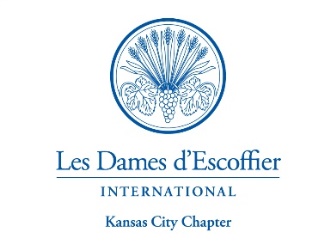               Les Dames d’Escoffier                Kansas City ChapterSCHOLARSHIP OVERVIEW The Kansas City Chapter of Les Dames d’Escoffier (LDEIKC) offers Five-plus scholarships of up to $5,000 each to women from the Kansas City metro area pursuing careers in culinary arts, food communications, food science, food and beverage, nutrition, wine, viticulture, sustainable agriculture, hospitality, or other culinary-related areas for 2023-2024.Recipients must be high school graduates, as of May 2023 or before.New and continuing students are eligible.Recipients must be planning to attend, or are enrolled in, an educational program targeted to a degree or certificate from an accredited college, culinary school or vocational program at the post-secondary level. Scholarships will be awarded directly to the recipient’s school in late summer or fall, and if applicable, into the next school year. The area of study must relate to and support the recipients’ culinary career goals.Recipients must demonstrate a focus on and a passion to achieve their career goals, and accept LDEIKC mentorship to further those goals.Recipients are invited and encouraged to attend at least one LDEI event per year and are expected to attend SupperClub or similar designated event. One ticket to SupperClub is provided to the selected student(s) at no cost as a part of the scholarship. Recipients must also agree to be paired with a mentor from the Kansas City chapter.To learn more about Les Dames d’Escoffier, visit:  http://www.ldei.org/ or follow the Kansas City chapter on Facebook: https://www.facebook.com/ldeikc/ Criteria for scholarship:50% Career focus and goals25% Recommendation(s)15% Academics  10% Reflecting the values of LDEI, including community involvement, service and philanthropic endeavorsSCHOLARSHIP PROGRAM TIMELINE, 2023 March 1, 2023   Applications are due.April 3, 2023	   Scholarship Recipients are announced.APPLICATION PROCEDURE: To be eligible, the completed application must include the application form, a letter of recommendation and the essay and must be submitted, in full, by midnight of March 1, 2023.The applicant’s name must appear at the top of each page.The email subject line must read: Your Name, ApplicationAll documents must be completed and submitted as a Word or PDF Attachment and emailed to:  LDEIKCScholarship@gmail.com (Or mail to LDEI KC Scholarship:  Kathy Moore, 3907 SW Harbor Drive, Lee’s Summit, MO  64082.)LDEI SCHOLARSHIP APPLICATION1.NAME AND PERSONAL INFORMATION:Name of Applicant: Home Address (complete with street, city, state and zip code)Cell Phone 		              E-mail address:High school (name, city) 					Graduation date:		GPA:Secondary education, school(s) you have applied to:  						Have you been accepted?Are you currently attending?     				GPA:Intended Major? Anticipated Scholarship Funds Needed:Anticipated Start Date: 				 Anticipated Graduation Date: 2. ESSAY:In a written essay in 1,000 words or fewer, answer both of the following questions: What is your culinary or food-related career goal and how will this scholarship help you achieve your career goal?  Go to www.ldei.org and read the “About us” page. Imagine yourself 10 years from now. How do you hope to incorporate these LDEI values into your career?3. REFERENCE LETTER:Name of instructor or professional reference 		    How do you know this individual?Contact information for reference: Phone Number		   Personal email addressYou must include a letter of recommendation from this individual with your application. Do we have your permission to contact him/her for additional information? __Yes ___No4. APPLICANT’S STATEMENT OF VERIFICATIONI, the undersigned applicant, pledge that the information submitted in this application is true and correct to the best of my knowledge. I grant permission to contact my reference, instructor(s) and/or registrar at my school for information about my work performance and potential.  In addition, I understand that, should I receive a merit scholarship, I will provide a photo as requested for use in press releases and other public relations that relate to the school I attend and Les Dames d’Escoffier.SIGNATURE OF APPLICANT: _________________________________________                              DATE:  _____/_____/_____The subject line of all email submissions must read:  Your Name Application (for example, Jane Doe Application.) All paperwork must have your name noted on each page.  Return the completed application, reference letter and essay as a Word or PDF attachment by March 1, 2023 to LDEIKCScholarship@gmail.com.